รายงานผลการดำเนินงานที่ก่อให้เกิดนวัตกรรม คณะ/หน่วยงาน.............................................................................................ผลการดำเนินงานในไตรมาสที่........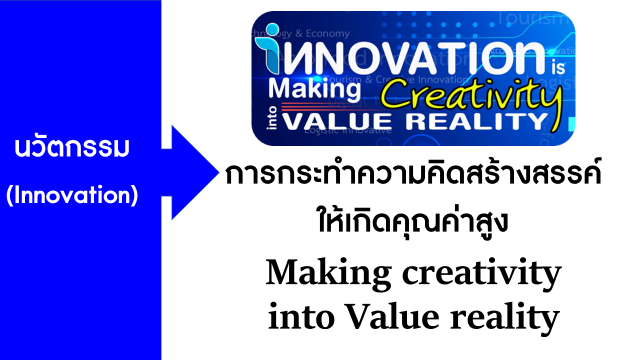 รูปภาพประกอบผลงาน/โครงการ/กิจกรรม คำอธิบาย...................................................................ที่ชื่อผลงาน / กิจกรรม/โครงการ รายละเอียดผลงาน/โครงการ/             กิจกรรม ที่ดำเนินการ สถานที่ ที่ดำเนินโครงการ/กิจกรรมวัน/เดือน/ปี          ที่ดำเนินโครงการ/กิจกรรมประโยชน์/           คุณค่า/มูลค่า            ที่เกิดขึ้นผู้ได้รับประโยชน์1.  Product & Process Innovation นวัตกรรมผลิตภัณฑ์หรือกระบวนการใหม่1.  Product & Process Innovation นวัตกรรมผลิตภัณฑ์หรือกระบวนการใหม่1.  Product & Process Innovation นวัตกรรมผลิตภัณฑ์หรือกระบวนการใหม่1.  Product & Process Innovation นวัตกรรมผลิตภัณฑ์หรือกระบวนการใหม่1.  Product & Process Innovation นวัตกรรมผลิตภัณฑ์หรือกระบวนการใหม่1.  Product & Process Innovation นวัตกรรมผลิตภัณฑ์หรือกระบวนการใหม่1.  Product & Process Innovation นวัตกรรมผลิตภัณฑ์หรือกระบวนการใหม่1.11.21.32. Organizational Innovation นวัตกรรมขององค์กร การใช้ทรัพยากรหรือสินทรัพย์ในรูปแบบใหม่2. Organizational Innovation นวัตกรรมขององค์กร การใช้ทรัพยากรหรือสินทรัพย์ในรูปแบบใหม่2. Organizational Innovation นวัตกรรมขององค์กร การใช้ทรัพยากรหรือสินทรัพย์ในรูปแบบใหม่2. Organizational Innovation นวัตกรรมขององค์กร การใช้ทรัพยากรหรือสินทรัพย์ในรูปแบบใหม่2. Organizational Innovation นวัตกรรมขององค์กร การใช้ทรัพยากรหรือสินทรัพย์ในรูปแบบใหม่2. Organizational Innovation นวัตกรรมขององค์กร การใช้ทรัพยากรหรือสินทรัพย์ในรูปแบบใหม่2. Organizational Innovation นวัตกรรมขององค์กร การใช้ทรัพยากรหรือสินทรัพย์ในรูปแบบใหม่2.12.22.33. Technology Innovation นวัตกรรมด้านเทคโนโลยี 3. Technology Innovation นวัตกรรมด้านเทคโนโลยี 3. Technology Innovation นวัตกรรมด้านเทคโนโลยี 3. Technology Innovation นวัตกรรมด้านเทคโนโลยี 3. Technology Innovation นวัตกรรมด้านเทคโนโลยี 3. Technology Innovation นวัตกรรมด้านเทคโนโลยี 3. Technology Innovation นวัตกรรมด้านเทคโนโลยี 3.13.23.34. Business Model Innovation  โมเดลธุรกิจ ที่สามารถสร้าง ส่งมอบ และหา Stakeholder เช่น ผู้รับบริการ นักศึกษา ผู้ใช้บัณฑิต4. Business Model Innovation  โมเดลธุรกิจ ที่สามารถสร้าง ส่งมอบ และหา Stakeholder เช่น ผู้รับบริการ นักศึกษา ผู้ใช้บัณฑิต4. Business Model Innovation  โมเดลธุรกิจ ที่สามารถสร้าง ส่งมอบ และหา Stakeholder เช่น ผู้รับบริการ นักศึกษา ผู้ใช้บัณฑิต4. Business Model Innovation  โมเดลธุรกิจ ที่สามารถสร้าง ส่งมอบ และหา Stakeholder เช่น ผู้รับบริการ นักศึกษา ผู้ใช้บัณฑิต4. Business Model Innovation  โมเดลธุรกิจ ที่สามารถสร้าง ส่งมอบ และหา Stakeholder เช่น ผู้รับบริการ นักศึกษา ผู้ใช้บัณฑิต4. Business Model Innovation  โมเดลธุรกิจ ที่สามารถสร้าง ส่งมอบ และหา Stakeholder เช่น ผู้รับบริการ นักศึกษา ผู้ใช้บัณฑิต4. Business Model Innovation  โมเดลธุรกิจ ที่สามารถสร้าง ส่งมอบ และหา Stakeholder เช่น ผู้รับบริการ นักศึกษา ผู้ใช้บัณฑิต4.14.24.35. Network Collaboration Innovation ความร่วมมือ/เครือข่าย ความร่วมมือกับ Start up หรือบริษัทต่าง5. Network Collaboration Innovation ความร่วมมือ/เครือข่าย ความร่วมมือกับ Start up หรือบริษัทต่าง5. Network Collaboration Innovation ความร่วมมือ/เครือข่าย ความร่วมมือกับ Start up หรือบริษัทต่าง5. Network Collaboration Innovation ความร่วมมือ/เครือข่าย ความร่วมมือกับ Start up หรือบริษัทต่าง5. Network Collaboration Innovation ความร่วมมือ/เครือข่าย ความร่วมมือกับ Start up หรือบริษัทต่าง5. Network Collaboration Innovation ความร่วมมือ/เครือข่าย ความร่วมมือกับ Start up หรือบริษัทต่าง5. Network Collaboration Innovation ความร่วมมือ/เครือข่าย ความร่วมมือกับ Start up หรือบริษัทต่าง5.15.25.36. Marketing/Sales – New Channel Innovation การตลาด/การขาย ช่องทางใหม่ๆ มีช่องทางใหม่ในการได้มาซึ่ง นักศึกษา หรือ ผู้รับบริการ6. Marketing/Sales – New Channel Innovation การตลาด/การขาย ช่องทางใหม่ๆ มีช่องทางใหม่ในการได้มาซึ่ง นักศึกษา หรือ ผู้รับบริการ6. Marketing/Sales – New Channel Innovation การตลาด/การขาย ช่องทางใหม่ๆ มีช่องทางใหม่ในการได้มาซึ่ง นักศึกษา หรือ ผู้รับบริการ6. Marketing/Sales – New Channel Innovation การตลาด/การขาย ช่องทางใหม่ๆ มีช่องทางใหม่ในการได้มาซึ่ง นักศึกษา หรือ ผู้รับบริการ6. Marketing/Sales – New Channel Innovation การตลาด/การขาย ช่องทางใหม่ๆ มีช่องทางใหม่ในการได้มาซึ่ง นักศึกษา หรือ ผู้รับบริการ6. Marketing/Sales – New Channel Innovation การตลาด/การขาย ช่องทางใหม่ๆ มีช่องทางใหม่ในการได้มาซึ่ง นักศึกษา หรือ ผู้รับบริการ6. Marketing/Sales – New Channel Innovation การตลาด/การขาย ช่องทางใหม่ๆ มีช่องทางใหม่ในการได้มาซึ่ง นักศึกษา หรือ ผู้รับบริการ6.16.26.37. Customer Engagement Retention การมีส่วนร่วม/การรักษา /เพิ่มการมีส่วนร่วมของ  Stakeholder เช่น ผู้รับบริการ นักศึกษา ผู้ใช้บัณฑิต7. Customer Engagement Retention การมีส่วนร่วม/การรักษา /เพิ่มการมีส่วนร่วมของ  Stakeholder เช่น ผู้รับบริการ นักศึกษา ผู้ใช้บัณฑิต7. Customer Engagement Retention การมีส่วนร่วม/การรักษา /เพิ่มการมีส่วนร่วมของ  Stakeholder เช่น ผู้รับบริการ นักศึกษา ผู้ใช้บัณฑิต7. Customer Engagement Retention การมีส่วนร่วม/การรักษา /เพิ่มการมีส่วนร่วมของ  Stakeholder เช่น ผู้รับบริการ นักศึกษา ผู้ใช้บัณฑิต7. Customer Engagement Retention การมีส่วนร่วม/การรักษา /เพิ่มการมีส่วนร่วมของ  Stakeholder เช่น ผู้รับบริการ นักศึกษา ผู้ใช้บัณฑิต7. Customer Engagement Retention การมีส่วนร่วม/การรักษา /เพิ่มการมีส่วนร่วมของ  Stakeholder เช่น ผู้รับบริการ นักศึกษา ผู้ใช้บัณฑิต7. Customer Engagement Retention การมีส่วนร่วม/การรักษา /เพิ่มการมีส่วนร่วมของ  Stakeholder เช่น ผู้รับบริการ นักศึกษา ผู้ใช้บัณฑิต7.17.27.3